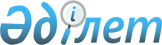 О внесении изменений и дополнений в решение Успенского районного маслихата (XXXXIV сессия, IV созыв) от 20 декабря 2011 года N 228/44 "О бюджете Успенского района на 2012 - 2014 годы"
					
			Утративший силу
			
			
		
					Решение маслихата Успенского района Павлодарской области от 28 мая 2012 года N 22/5. Зарегистрировано Департаментом юстиции Павлодарской области 11 июня 2012 года N 12-12-133. Утратило силу в связи с истечением срока действия (письмо маслихата Успенского района Павлодарской области от 14 ноября 2013 года N 1-28/1-14/274)      Сноска. Утратило силу в связи с истечением срока действия (письмо маслихата Успенского района Павлодарской области от 14.11.2013 N 1-28/1-14/274).

      В соответствии с подпунктом 4) пункта 2 статьи 106 Бюджетного Кодекса Республики Казахстан от 4 декабря 2008 года, подпунктом 1)   пункта 1 статьи 6 Закона Республики Казахстан "О местном государственном управлении и самоуправлении в Республике Казахстан" от 23 января 2001 года, постановлением акимата области от 15 мая 2012 года N 148/6 "О внесении изменений и дополнений в постановление акимата Павлодарской области от 20 декабря 2011 года N 272/10 "О реализации решения Павлодарского маслихата (XL сессии IV созыва) от 6 декабря 2011 года N 404/40 "Об областном бюджете на 2012 - 2014 годы"" Успенский районный маслихат РЕШИЛ:



      1. Внести в решение Успенского районного маслихата (ХХXXIV сессия, IV созыв) от 20 декабря 2011 года N 228/44 "О бюджете Успенского района на 2012 - 2014 годы" (зарегистрированное в Реестре государственной регистрации нормативных правовых актов за N 12-12-119 от 09 января 2012 года) следующие изменения и дополнения:



      в пункте 1:

      в подпункте 1):

      цифры "1 696 603" заменить цифрами "1 816 340";

      цифры "1 501 388" заменить цифрами "1 621 125";

      в подпункте 2) цифры "1 772 283" заменить цифрами "1 892 020";



      приложение 1 к указанному решению изложить в новой редакции согласно приложению к настоящему решению.



      2. Контроль за реализацией данного решения возложить на постоянную комиссию районного маслихата по экономике и бюджету.



      3. Настоящее решение вводится в действие с 1 января 2012 года.      Председатель сессии                        О. Устименко      Секретарь районного маслихата              Р. Бечелова

Приложение         

к решению Успенского       

районного маслихата        

(V (внеочередной) сессии, V созыва)

от 28 мая 2012 года N 22/5     БЮДЖЕТ РАЙОНА НА 2012 год (с изменениями и дополнениями)
					© 2012. РГП на ПХВ «Институт законодательства и правовой информации Республики Казахстан» Министерства юстиции Республики Казахстан
				КатегорияКатегорияКатегорияКатегорияСумма (тыс. тенге)КлассКлассКлассСумма (тыс. тенге)ПодклассПодклассСумма (тыс. тенге)НаименованиеСумма (тыс. тенге)I. ДОХОДЫ1 816 3401Налоговые поступления190 992101Подоходный налог81 0042Индивидуальный подоходный налог81 004103Социальный налог66 1521Социальный налог66 152104Налоги на собственность38 0681Налоги на имущество10 6313Земельный налог2 9444Налог на транспортные средства12 0815Единый земельный налог12 412105Внутренние налоги на товары, работы и услуги4 2242Акцизы1 0723Поступления за использование природных и других ресурсов1 0254Сборы за ведение предпринимательской и профессиональной деятельности2 127108Обязательные платежи, взимаемые за совершение юридически значимых действий и (или) выдачу документов уполномоченными на то государственными органами или должностными лицами1 5441Государственная пошлина1 5442Неналоговые поступления4 034201Доходы от государственной собственности2 4345Доходы от аренды имущества, находящегося в государственной собственности2 4337Вознаграждения по кредитам, выданным из государственного бюджета1206Прочие неналоговые поступления1 6001Прочие неналоговые поступления1 6003Поступления от продажи основного капитала189303Продажа земли и нематериальных активов1891Продажа земли502Продажа нематериальных активов1394Поступления трансфертов1 621 125402Трансферты из вышестоящих органов государственного управления1 621 1252Трансферты из областного бюджета1 621 125Функциональная группаФункциональная группаФункциональная группаФункциональная группаФункциональная группаСумма (тыс. тенге)Функциональная подгруппаФункциональная подгруппаФункциональная подгруппаФункциональная подгруппаСумма (тыс. тенге)Администратор бюджетных программАдминистратор бюджетных программАдминистратор бюджетных программСумма (тыс. тенге)ПрограммаПрограммаСумма (тыс. тенге)НаименованиеСумма (тыс. тенге)II. ЗАТРАТЫ1 892 02001Государственные услуги общего характера188 744011Представительные, исполнительные и другие органы, выполняющие общие функции государственного управления165 365112Аппарат маслихата района (города областного значения)10 226001Услуги по обеспечению деятельности маслихата района (города областного значения)10 226122Аппарат акима района (города областного значения)45 404001Услуги по обеспечению деятельности акима района (города областного значения)44 377003Капитальные расходы государственного органа1 027123Аппарат акима района в городе, города районного значения, поселка, аула (села), аульного (сельского) округа109 735001Услуги по обеспечению деятельности акима района в городе, города районного значения, поселка, аула (села), аульного (сельского) округа107 798022Капитальные расходы государственного органа1 937012Финансовая деятельность11 359452Отдел финансов района (города областного значения)11 359001Услуги по реализации государственной политики в области исполнения бюджета района (города областного значения) и управления коммунальной собственностью района (города областного значения)10 541003Проведение оценки имущества в целях налогообложения818015Планирование и статистическая деятельность12 020453Отдел экономики и бюджетного планирования района (города областного значения)12 020001Услуги по реализации государственной политики в области формирования и развития экономической политики, системы государственного планирования и управления района (города областного значения)12 02002Оборона7 790021Военные нужды4 391122Аппарат акима района (города областного значения)4 391005Мероприятия в рамках исполнения всеобщей воинской обязанности4 391022Организация работы по чрезвычайным ситуациям3 399122Аппарат акима района (города областного значения)3 399007Мероприятия по профилактике и тушению степных пожаров районного (городского) масштаба, а также пожаров в населенных пунктах, в которых не созданы органы государственной противопожарной службы3 39903Общественный порядок, безопасность, правовая, судебная, уголовно-исполнительная деятельность7001Правоохранительная деятельность700458Отдел жилищно-коммунального хозяйства, пассажирского транспорта и автомобильных дорог района (города областного значения)700021Обеспечение безопасности дорожного движения в населенных пунктах70004Образование1 014 694041Дошкольное воспитание и обучение59 250123Аппарат акима района в городе, города районного значения, поселка, аула (села), аульного (сельского) округа59 250004Поддержка организаций дошкольного воспитания и обучения58 656025Увеличение размера доплаты за квалификационную категорию учителям школ и воспитателям дошкольных организаций образования за счет трансфертов из республиканского бюджета594042Начальное, основное среднее и общее среднее образование924 066123Аппарат акима района в городе, города районного значения, поселка, аула (села), аульного (сельского) округа5 903005Организация бесплатного подвоза учащихся до школы и обратно в аульной (сельской) местности5 903464Отдел образования района (города областного значения)918 163003Общеобразовательное обучение876 031006Дополнительное образование для детей31 824064Увеличение размера доплаты за квалификационную категорию учителям школ за счет трансфертов из республиканского бюджета10308049Прочие услуги в области образования31 378464Отдел образования района (города областного значения)23 378001Услуги по реализации государственной политики на местном уровне в области образования10 945005Приобретение и доставка учебников, учебно-методических комплексов для государственных учреждений образования района (города областного значения)8 264007Проведение школьных олимпиад, внешкольных мероприятий и конкурсов районного (городского) масштаба56015Ежемесячные выплаты денежных средств опекунам (попечителям) на содержание ребенка-сироты (детей-сирот), и ребенка (детей), оставшегося без попечения родителей за счет трансфертов из республиканского бюджета4 113472Отдел строительства, архитектуры и градостроительства района (города областного значения)8 000037Строительство и реконструкция объектов образования8 00006Социальная помощь и социальное обеспечение116 700062Социальная помощь95 908123Аппарат акима района в городе, города районного значения, поселка, аула (села), аульного (сельского) округа17 004003Оказание социальной помощи нуждающимся гражданам на дому17 004451Отдел занятости и социальных программ района (города областного значения)78 904002Программа занятости21 141005Государственная адресная социальная помощь2 500007Социальная помощь отдельным категориям нуждающихся граждан по решениям местных представительных органов43 538010Материальное обеспечение детей-инвалидов, воспитывающихся и обучающихся на дому469016Государственные пособия на детей до 18 лет2 029017Обеспечение нуждающихся инвалидов обязательными гигиеническими средствами и предоставление услуг специалистами жестового языка, индивидуальными помощниками в соответствии с индивидуальной программой реабилитации инвалида3 538023Обеспечение деятельности центров занятости населения5 689069Прочие услуги в области социальной помощи и социального обеспечения20 792451Отдел занятости и социальных программ района (города областного значения)20 792001Услуги по реализации государственной политики на местном уровне в области обеспечения занятости и реализации социальных программ для населения18 721011Оплата услуг по зачислению, выплате и доставке пособий и других социальных выплат771021Капитальные расходы государственного органа1 30007Жилищно-коммунальное хозяйство257 232071Жилищное хозяйство231 293457Отдел культуры, развития языков, физической культуры и спорта района (города областного значения)47 967024Ремонт объектов в рамках развития сельских населенных пунктов по Программе занятости 202047 967458Отдел жилищно-коммунального хозяйства, пассажирского транспорта и автомобильных дорог района (города областного значения)4 856003Организация сохранения государственного жилищного фонда1 500004Обеспечение жильем отдельных категорий граждан3 356464Отдел образования района (города областного значения)71 770026Ремонт объектов в рамках развития сельских населенных пунктов по Программе занятости 202071 770472Отдел строительства, архитектуры и градостроительства района (города областного значения)106 700072Строительство и (или) приобретение служебного жилища и развитие (или) приобретение инженерно-коммуникационной инфраструктуры в рамках  Программы занятости 202077 500074Развитие и обустройство недостающей инженерно-коммуникационной инфраструктуры в рамках второго направления Программы занятости 202029 200072Коммунальное хозяйство7 681123Аппарат акима района в городе, города районного значения, поселка, аула (села), аульного (сельского) округа271014Организация водоснабжения населенных пунктов271458Отдел жилищно-коммунального хозяйства, пассажирского транспорта и автомобильных дорог района (города областного значения)7 410012Функционирование системы водоснабжения и водоотведения7 410073Благоустройство населенных пунктов18 258123Аппарат акима района в городе, города районного значения, поселка, аула (села), аульного (сельского) округа17 087008Освещение улиц населенных пунктов8 574009Обеспечение санитарии населенных пунктов1 932010Содержание мест захоронений и погребение безродных417011Благоустройство и озеленение населенных пунктов6 164458Отдел жилищно-коммунального хозяйства, пассажирского транспорта и автомобильных дорог района (города областного значения)1 171015Освещение улиц в населенных пунктах1 17108Культура, спорт, туризм и информационное пространство138 520081Деятельность в области культуры84 667123Аппарат акима района в городе, города районного значения, поселка, аула (села), аульного (сельского) округа679006Поддержка культурно-досуговой работы на местном уровне679457Отдел культуры, развития языков, физической культуры и спорта района (города областного значения)83 988003Поддержка культурно-досуговой работы81 613015Обеспечение сохранности историко-культурного наследия и доступа к ним2 375082Спорт6 212457Отдел культуры, развития языков, физической культуры и спорта района (города областного значения)6 212009Проведение спортивных соревнований на районном (города областного значения) уровне4 807010Подготовка и участие членов  сборных команд района (города областного значения) по различным видам спорта на областных спортивных соревнованиях1 405083Информационное пространство30 555456Отдел внутренней политики района (города областного значения)5 778002Услуги по проведению государственной информационной политики через газеты и журналы5 350005Услуги по проведению государственной информационной политики через телерадиовещание428457Отдел культуры, развития языков, физической культуры и спорта района (города областного значения)24 777006Функционирование районных (городских) библиотек22 697007Развитие государственного языка и других языков народа Казахстана2 080089Прочие услуги по организации культуры, спорта, туризма и информационного пространства17 086456Отдел внутренней политики района (города областного значения)8 206001Услуги по реализации государственной политики на местном уровне в области информации, укрепления государственности и формирования социального оптимизма граждан6 673003Реализация мероприятий в сфере молодежной политики1 533457Отдел культуры, развития языков, физической культуры и спорта района (города областного значения)8 880001Услуги по реализации государственной политики на местном уровне в области культуры, развития языков, физической культуры и спорта8 88010Сельское, водное, лесное, рыбное хозяйство, особо охраняемые природные территории, охрана окружающей среды и животного мира, земельные отношения31 558101Сельское хозяйство11 884453Отдел экономики и бюджетного планирования района (города областного значения)4 462099Реализация мер по оказанию социальной поддержки специалистов4 462473Отдел ветеринарии района (города областного значения)7 422001Услуги по реализации государственной политики на местном уровне в сфере ветеринарии6 422007Организация отлова и уничтожения бродячих собак и кошек1 000106Земельные отношения8 494463Отдел земельных отношений района (города областного значения)8 494001Услуги по реализации государственной политики в области регулирования земельных отношений на территории района (города областного значения)8 4949Прочие услуги в области сельского, водного, лесного, рыбного хозяйства, охраны окружающей среды и земельных отношений11 180473Отдел ветеринарии района (города областного значения)11 180011Проведение противоэпизоотических мероприятий11 18011Промышленность, архитектурная, градостроительная и строительная деятельность22 931112Архитектурная, градостроительная и строительная деятельность22 931472Отдел строительства, архитектуры и градостроительства района (города областного значения)22 931001Услуги по реализации государственной политики в области строительства, архитектуры и градостроительства на местном уровне10 548013Разработка схем градостроительного развития территории района, генеральных планов городов районного (областного) значения, поселков и иных сельских населенных пунктов10 247015Капитальные расходы государственного органа2 13612Транспорт и коммуникации29 894121Автомобильный транспорт29 040123Аппарат акима района в городе, города районного значения, поселка, аула (села), аульного (сельского) округа6 035013Обеспечение функционирования автомобильных дорог в городах районного значения, поселках, аулах (селах), аульных (сельских) округах6 035458Отдел жилищно-коммунального хозяйства, пассажирского транспорта и автомобильных дорог района (города областного значения)23 005023Обеспечение функционирования автомобильных дорог23 0059Прочие услуги в сфере транспорта и коммуникаций854458Отдел жилищно-коммунального хозяйства, пассажирского транспорта и автомобильных дорог района (города областного значения)854024Организация внутрипоселковых (внутригородских), пригородных и внутрирайонных общественных пассажирских перевозок85413Прочие28 227133Поддержка предпринимательской деятельности и защита конкуренции300454Отдел предпринимательства и сельского хозяйства района (города областного значения)300006Поддержка предпринимательской деятельности300139Прочие27 927123Аппарат акима района в городе, города районного значения, поселка, аула (села), аульного (сельского) округа2049040Реализация мероприятий для решения вопросов обустройства аульных (сельских) округов в реализацию мер по содействию экономическому развитию регионов в рамках Программы "Развитие регионов" за счет целевых трансфертов из республиканского бюджета2 049452Отдел финансов района (города областного значения)3 900012Резерв местного исполнительного органа района (города областного значения) 3 900454Отдел предпринимательства и сельского хозяйства района (города областного значения)11 197001Услуги по реализации государственной политики на местном уровне в области развития предпринимательства, промышленности и сельского хозяйства11 197458Отдел жилищно-коммунального хозяйства, пассажирского транспорта и автомобильных дорог района (города областного значения)10 781001Услуги по реализации государственной политики на местном уровне в области жилищно-коммунального хозяйства, пассажирского транспорта и автомобильных дорог10 758013Капитальные расходы государственного органа2314Обслуживание долга11Обслуживание долга1452Отдел финансов района (города областного значения)1013Обслуживание долга местных исполнительных органов по выплате вознаграждений и иных платежей по займам из областного бюджета115Трансферты55 029151Трансферты55 029452Отдел финансов района (города областного значения)55 029006Возврат неиспользованных (недоиспользованных) целевых трансфертов51 485024Целевые текущие трансферты в вышестоящие бюджеты в связи с передачей функций государственных органов из нижестоящего уровня государственного управления в вышестоящий3 544III. ЧИСТОЕ БЮДЖЕТНОЕ КРЕДИТОВАНИЕ1769210Сельское, водное, лесное, рыбное хозяйство, особо охраняемые природные территории, охрана окружающей среды и животного мира, земельные отношения19 4161Сельское хозяйство19 416453Отдел экономики и бюджетного планирования района (города областного значения)19 416006Бюджетные кредиты для реализации мер социальной поддержки специалистов19 4165Погашение бюджетных кредитов1 72401Погашение бюджетных кредитов1 7241Погашение бюджетных кредитов, выданных из государственного бюджета1 724IV. САЛЬДО ПО ОПЕРАЦИЯМ С ФИНАНСОВЫМИ АКТИВАМИ 0V. ДЕФИЦИТ (ПРОФИЦИТ) БЮДЖЕТА-93 372VI. ФИНАНСИРОВАНИЕ ДЕФИЦИТА (ИСПОЛЬЗОВАНИЕ ПРОФИЦИТА) БЮДЖЕТА93 372